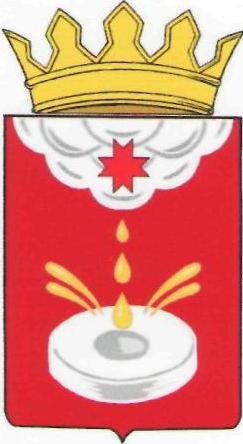 ВЕСТНИКправовых актов органов местного самоуправлениямуниципального образования «Юкаменский район»№ 915 июля  2015 годаУдмуртская Республика, с. Юкаменское, 2015 годВестник правовых актов органов местного самоуправления муниципального образования «Юкаменский район» издается в соответствии с решением Совета депутатов МО «Юкаменский район» от 21.05.2009 № 160 «Об учреждении печатного средства массовой информации «Вестник правовых актов органов местного самоуправления муниципального образования «Юкаменский район».СОДЕРЖАНИЕ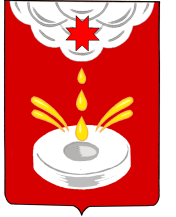 «ЮКАМЕН ЁРОС» МУНИЦИПАЛ КЫЛДЫТЭТЫСЬ ДЕПУТАТ КЕНЕШСОВЕТ ДЕПУТАТОВ МУНИЦИПАЛЬНОГО ОБРАЗОВАНИЯ «ЮКАМЕНСКИЙ РАЙОН»РЕШЕНИЕ28 мая 2015 года                                                                                № 180 С. Юкаменское      О внесении изменений в Устав муниципального образования «Юкаменский район»В соответствии с Федеральным законом от 6 октября 2003 года № 131-ФЗ «Об общих принципах организации местного самоуправления в Российской Федерации», Уставом муниципального образования «Юкаменский район» и в целях приведения Устава муниципального образования «Юкаменский район» в соответствие со статьёй 11 Федерального закона от 22 октября 2014 года № 315-ФЗ «О внесении изменений в Федеральный закон «Об объектах культурного наследия (памятниках истории и культуры) народов Российской Федерации» и отдельные законодательные акты Российской Федерации», статьёй 3 Федерального закона от 22 декабря 2014 года № 447-ФЗ «О внесении изменений в Федеральный закон «О государственном кадастре недвижимости» и отдельные законодательные акты Российской Федерации», статьёй 11 Федерального закона от 29 декабря 2014 года № 458-ФЗ «О внесении изменений в Федеральный закон «Об отходах производства и потребления», отдельные законодательные акты Российской Федерации и признании утратившими силу отдельных законодательных актов (положений законодательных актов) Российской Федерации», статьёй 12 Федерального закона от 31 декабря 2014 года № 499-ФЗ «О внесении изменений в Земельный кодекс Российской Федерации и отдельные законодательные акты Российской Федерации», статьёй 2 Федерального закона от 3 февраля 2015 года № 8-ФЗ «О внесении изменений в статьи 32 и 33 Федерального закона «Об основных гарантиях избирательных прав и права на участие в референдуме граждан Российской Федерации» и Федеральный закон «Об общих принципах организации местного самоуправления в Российской Федерации», статьёй 2 Федерального закона от 30 марта 2015 года № 63-ФЗ «О внесении изменений в отдельные законодательные акты Российской Федерации в связи с совершенствованием механизма подготовки кадров для муниципальной службы» и Законом Удмуртской Республики от 3 апреля 2015 года № 10-РЗ «О внесении изменений в отдельные законы Удмуртской Республики и признании утратившими силу отдельных законов Удмуртской Республики по вопросу избрания глав муниципальных образований, образованных на территории Удмуртской Республики», Совет депутатов муниципального образования «Юкаменский район» РЕШАЕТ: 1. Внести в Устав муниципального образования «Юкаменский район», принятый решением Совета депутатов муниципального образования «Юкаменский район» от 31.05.2005 г. № 176, (с изм. и доп. решение Совета депутатов МО «Юкаменский район» от 22.06.2006 года № 259; 29.03.2007 № 38; 25.06.2008 № 99, 21.05.2009 № 158, 27.10.2009 № 193; 01.07.2010 г. № 241; 26.05.2011 Г. № 288; 25.11.2011 г. № 315; 29.03.2012 г. № 25; 24.05.2012 № 36; 02.04.2013 № 74; 27.03.2014 г. № 123; 12.03.2015 г. № 174)  следующие изменения:1) в части 1 статьи 7:1) пункт 14 изложить в следующей редакции:14) участие в организации деятельности по сбору (в том числе раздельному сбору), транспортированию, обработке, утилизации, обезвреживанию, захоронению твердых коммунальных отходов на территории муниципального района;»;2) в пункте 15 слова «, в том числе путем выкупа,» исключить;3) дополнить пунктом 19.3 следующего содержания:«19.3) сохранение, использование и популяризация объектов культурного наследия (памятников истории и культуры), находящихся в собственности муниципального района, охрана объектов культурного наследия (памятников истории и культуры) местного (муниципального) значения, расположенных на территории муниципального района;»4) дополнить пунктом 34 следующего содержания«34) организация в соответствии с Федеральным законом от 24 июля 2007 года № 221-ФЗ «О государственном кадастре недвижимости» выполнения комплексных кадастровых работ и утверждение карты-плана территории;»;2) в статье 8:1) в части 2 слова «или глава местной администрации» исключить;2) в части 3 слова «или главой местной администрации при наличии положительного заключения Главы муниципального образования» исключить;3) в части 4 слова «или глава местной администрации (если Соглашение регламентирует передачу полномочий местной администрации)» исключить;3) в пункте 1 части 3 статьи 11  слова «постановлений главы местной администрации» заменить словами «постановлений Главы муниципального образования, постановлений Администрации района»;4) в части 1 статьи 13 слова «, главе местной администрации» исключить; 5) в части 2 статьи 17 слова «в соответствии с федеральным законом и настоящим Уставом» заменить словами «в соответствии с законом Удмуртской Республики»;6) часть 2 статьи 21 изложить в следующей редакции:«2. От имени муниципального района и соответствующих органов местного самоуправления муниципального района приобретать и осуществлять имущественные и иные права и обязанности, выступать в суде без доверенности могут Глава муниципального образования в рамках реализации полномочий Администрации района и Главы муниципального образования, предусмотренных настоящим Уставом, и Председатель Районного Совета депутатов в рамках реализации полномочий Районного Совета депутатов, предусмотренных настоящим Уставом.»;7) в статье 22:1) в части 5 слова «Глава муниципального образования» заменить словами «Председатель Районного Совета депутатов»;2) в части 7 слова «Главы муниципального образования» заменить словами «Председателя Районного Совета депутатов»;8) в статье 23:1) часть 1 изложить в следующей редакции:1. Председатель Районного Совета депутатов избирается Районным Советом депутатов из своего состава.Председатель Районного Совета депутатов избирается Районным Советом депутатов тайным голосованием большинством голосов от установленной настоящим Уставом численности депутатов Районного Совета депутатов на первой сессии Районного Совета депутатов.Районный Совет депутатов обязан принять решение об избрании Председателя Районного Совета депутатов не позднее 30 дней после избрания в Районный Совет депутатов не менее двух третей от установленной настоящим Уставом численности депутатов Районного Совета депутатов. В случае досрочного прекращения полномочий Председателя Районного Совета депутатов или досрочного прекращения полномочий депутата Районного Совета депутатов, являющегося Председателем Районного Совета, Районный Совет депутатов обязан принять решение об избрании Председателя Районного Совета депутатов в срок, установленный Регламентом Районного Совета депутатов.2) дополнить частями 1.1-1.3 следующего содержания:«1.1. Срок полномочий Председателя Районного Совета депутатов соответствует сроку полномочий Районного Совета депутатов, из состава которого он был избран.Полномочия Председателя Районного Совета депутатов начинаются со дня его избрания и прекращаются в день проведения выборов депутатов Районного Совета депутатов нового созыва, за исключением случаев досрочного прекращения полномочий Председателя Районного Совета депутатов.  1.2. Председатель Районного Совета депутатов1) представляет Районный Совет депутатов в отношениях с населением, органами государственной власти, органами местного самоуправления их должностными лицами, общественными объединениями, предприятиями, учреждениями, организациями, органами территориального общественного самоуправления;2) осуществляет руководство подготовкой сессий и заседаний Районного Совета депутатов и вопросов, вносимых на рассмотрение Районного Совета депутатов;3) в соответствии с Регламентом Районного Совета депутатов созывает сессии Районного Совета депутатов, вносит вопросы и проекты решений на рассмотрение сессии Районного Совета депутатов, доводит до сведения депутатов Районного Совета депутатов и населения время и место их проведения, а также проект повестки дня сессии (заседания) Районного Совета депутатов;4) ведёт заседания Районного Совета депутатов, ведает внутренним распорядком в соответствии с Регламентом Районного Совета депутатов;5) возглавляет, организует работу Президиума Районного Совета депутатов, ведёт его заседания;6) подписывает решения Районного Совета депутатов, не имеющие нормативный характер, протоколы сессий Районного Совета депутатов (совместно с секретарем сессии), другие документы Районного Совета депутатов;7) направляется Главе муниципального образования для подписания и обнародования решения Районного Совета депутатов, имеющие нормативный характер;8) организует работу по контролю за исполнением решений Районного Совета депутатов;9) вносит на утверждение Районного Совета депутатов структуру Районного Совета депутатов; 10) координирует деятельность постоянных и иных комиссий Районного Совета депутатов;11) дает поручения постоянным и иным комиссиям Районного Совета депутатов;12) руководит деятельностью председателей постоянных комиссий Районного Совета депутатов и депутатов Районного Совета депутатов, работающих на постоянной основе;13) оказывает содействие депутатам Районного Совета депутатов в осуществлении ими своих полномочий, организует обеспечение их необходимой информацией, рассматривает вопросы, связанные с освобождением депутатов Районного Совета депутатов от выполнения служебных или производственных обязанностей для работы в Районном Совете депутатов, его органах и избирательных округах;14) организует работу по реализации предложений и замечаний, высказанных во время отчётов депутатов Районного Совета депутатов перед избирателями, а также предложений и замечаний, внесенных депутатами Районного Совета депутатов на сессиях Районного Совета депутатов;15) в соответствии с законодательством открывает и закрывает счёта Районного Совета депутатов, является распорядителем по этим счётам;16) принимает меры по обеспечению гласности и учёту общественного мнения в работе Районного Совета депутатов;17) организует в Районном Совете депутатов приём граждан, рассмотрение их обращений, заявлений и жалоб;18) регулярно информирует Районный Совет депутатов о своей деятельности, о результатах работы депутатов Районного Совета депутатов и депутатских комиссий Районного Совета депутатов;19) издает постановления и распоряжения; 20) осуществляет иные полномочия в соответствии с законодательством Российской Федерации, законодательством Удмуртской Республики, настоящим Уставом, Регламентом Районного Совета депутатов и решениями Районного Совета депутатов.1.3. Председатель Районного Совета депутатов имеет заместителя Председателя Районного Совета депутатов.Заместитель Председателя Районного Совета депутатов избирается Районным Советом депутатов из числа депутатов Районного Совета открытым голосованием на сессии Районного Совета депутатов по представлению Председателя Районного Совета депутатов.Заместитель Председателя Районного Совета депутатов выполняет функции в соответствии с распределением обязанностей, установленным Председателем Районного Совета депутатов, а в случае отсутствия Председателя Районного Совета депутатов или невозможности исполнения им своих обязанностей выполняет его обязанности.Заместитель Председателя Районного Совета депутатов осуществляет свои полномочия на непостоянной основе.Заместитель Председателя Районного Совета депутатов подотчетен Районному Совету депутатов и Председателю Районного Совета депутатов, его полномочия могут быть прекращены досрочно по решению Районного Совета депутатов.Порядок избрания заместителя Председателя Районного Совета депутатов и досрочного прекращения его полномочий устанавливается Регламентом Районного Совета депутатов в соответствии с настоящим Уставом.»;  3) в части 2 слова «Глава муниципального образования» заменить словами «Председатель Районного Совета депутатов», слова «Главой муниципального образования» заменить словами «Председателем Районного Совета депутатов»;4) в части 3 слова «Глава муниципального образования» заменить словами «Председатель Районного Совета депутатов»;5) часть 7 изложить в следующей редакции:«7. Деятельность Районного Совета депутатов, его должностных лиц, Президиума Районного Совета депутатов и комиссий Районного Совета депутатов обеспечивает Аппарат Главы муниципального образования, Районного Совета депутатов и Администрации района.»;9) в статье 25:1) пункт 7 изложить в следующей редакции:7) утверждение структуры Районного Совета депутатов, утверждение расходов на обеспечение деятельности Районного Совета депутатов;2) пункт 8 изложить в следующей редакции:8) утверждение по представлению Главы муниципального образования структуры Администрации района;3) пункт 9 признать утратившим силу;4) в пункте 10 слова «о результатах его деятельности» заменить словами «о результатах деятельности Администрации района»;5) пункт 10.1 признать утратившим силу;6) в пункте 16 слова «депутатов, осуществляющих свои полномочия на постоянной основе, главы Администрации района» заменить словами «Председателя Районного Совета депутатов»;7) в пункте 21 слова «Главы муниципального образования,» заменить словами «Главы муниципального образования, Председателя Районного Совета депутатов,»; 10) в абзаце третьем части 2 статьи 26 слова «Глава муниципального образования не позднее» заменить словами «Председатель Районного Совета депутатов не позднее»;11) в статье 27:1) в части 3 слова «включая Главу муниципального образования» заменить словами «включая Председателя Районного Совета депутатов»2) в части 6 слова «главой Администрации района,» исключить;12) в статье 28: 1) в части 2:а) в абзаце первом слова «и исполняет полномочия председателя Районного Совета депутатов» заменить словами «, возглавляет Администрацию района и исполняет полномочия главы Администрации района»;б) в абзаце четвёртом слова «или досрочного прекращения полномочий депутата Районного Совета депутатов, являющегося Главой муниципального образования,» исключить;2) часть 3 изложить в следующей редакции:«3. Срок полномочий Главы муниципального образования составляет 5 лет.Полномочия Главы муниципального образования начинаются со дня его избрания и прекращаются с момента вступления в силу решения Районного Совета депутатов об избрании нового Главы муниципального образования, за исключением случаев досрочного прекращения полномочий Главы муниципального образования.»;3) в абзаце втором пункта 6 слова «о результатах своей деятельности» заменить словами «о результатах деятельности Администрации района»;4) третье предложение части 8 исключить;5) дополнить частью 9 следующего содержания:«9. В случае досрочного прекращения полномочий Главы муниципального образования его полномочия временно (до вступления в силу решения Районного Совета депутатов об избрании нового Главы муниципального образования) исполняет первый заместитель главы Администрации района.»;  13) статью 29 признать утратившей силу;14) статью 30  изложить в следующей редакции:«Статья 30. Полномочия Главы муниципального образования1. Глава муниципального образования, как высшее должностное лицо муниципального образования:1) представляет муниципальный район в отношениях с органами местного самоуправления других муниципальных образований, органами государственной власти, гражданами и организациями, без доверенности действует от имени муниципального образования;2) подписывает и обнародует в порядке, установленном настоящим Уставом, решения Районного Совета депутатов, имеющие нормативный характер;3) вправе требовать созыва внеочередной сессии (заседания) Районного Совета депутатов и рассмотрения его предложений (проектов решений) в первоочередном порядке;4) принимает меры по обеспечению и защите интересов муниципального района в судах, а также соответствующих органах государственной власти и органах местного самоуправления;5) в соответствии с законодательством и настоящим Уставом обеспечивает осуществление органами местного самоуправления муниципального района полномочий по решению вопросов местного значения и отдельных государственных полномочий, переданных органам местного самоуправления федеральными законами и законами Удмуртской Республики;6) издает постановления и распоряжения;7) обладает правом правотворческой инициативы в Районном Совете депутатов, участвует в работе Районного Совета депутатов в порядке, предусмотренном Регламентом Районного Совета депутатов.2. Глава муниципального образования, как должностное лицо, возглавляющее Администрацию района и исполняющее полномочия главы Администрации района: 1) возглавляет Администрацию района на принципах единоначалия, руководит деятельностью Администрации района;2) представляет Администрацию района в отношениях с населением, органами государственной власти, органами местного самоуправления их должностными лицами, общественными объединениями, предприятиями, учреждениями, организациями, органами территориального общественного самоуправления, обеспечивает защиту интересов Администрации района в судебных органах и органах государственной власти, органах местного самоуправления;3) организует осуществление Администрацией района полномочий по решению вопросов местного значения и отдельных государственных полномочий, переданных органам местного самоуправления федеральными законами и законами Удмуртской Республики, несёт ответственность перед населением и Районным Советом депутатов за деятельность Администрации района в порядке, предусмотренном настоящим Уставом;  4) представляет Районному Совету депутатов ежегодный отчёт о результатах деятельности Администрации района, в том числе о решении вопросов, поставленных Районным Советом депутатов, информирует Районный Совет депутатов о текущей деятельности Администрации района; 5) заключает от имени Администрации района договора и соглашения в пределах компетенции, установленной настоящим Уставом;6) разрабатывает и представляет на утверждение Районного Совета депутатов структуру Администрации района, формирует штат Администрации района в пределах утвержденных в местном бюджете средств на ее содержание;7) утверждает структуру Аппарата Главы муниципального образования, Районного Совета депутатов и Администрации района, утверждает расходы на обеспечение деятельности Аппарата Главы муниципального образования, Районного Совета депутатов и Администрации района;8) утверждает Положение об Аппарате Главы муниципального образования, Районного Совета депутатов и Администрации района, положения об иных структурных подразделениях (органах) Администрации района, утверждает штатное расписание Администрации района;9) назначает на должность и освобождает от должности первого заместителя, заместителей главы Администрации района, руководителей структурных подразделений (органов) Администрации района, работников Аппарата Главы муниципального образования, Районного Совета депутатов и Администрации района, иных работников Администрации района, в соответствии с законодательством применяет к ним меры поощрения и налагает на них взыскания;10) издает постановления и распоряжения Администрации района;11) утверждает должностные инструкции работников Администрации района;12) организует исполнение местного бюджета в соответствии с Бюджетным кодексом Российской Федерации, настоящим Уставом и Положением о бюджетном процессе в муниципальном районе;13) отменяет приказы и распоряжения руководителей структурных подразделений (органов) Администрации района, противоречащие законодательству Российской Федерации, законодательству Удмуртской Республики, настоящему Уставу, решениям Районного Совета депутатов, постановлениям и распоряжениям Главы муниципального образования, постановлениям и распоряжениям Администрации района;14) представляет на утверждение Районного Совета депутатов проект местного бюджета, проекты решений о внесении изменений в местный бюджет, проекты планов и программ социально-экономического развития муниципального района, а также отчёты об их исполнении, проекты решений Районного Совета депутатов об установлении, изменении и отмене местных налогов и сборов;15) представляет на рассмотрение Районного Совета депутатов проекты решений Районного Совета депутатов о регулировании тарифов на подключение к системе коммунальной инфраструктуры, тарифов организаций коммунального комплекса на подключение, надбавок к тарифам на товары и услуги организаций коммунального комплекса, надбавок к ценам (тарифам) для потребителей (за исключением тарифов и надбавок в сфере электроснабжения), проекты решений Районного Совета депутатов об установлении тарифов на услуги, предоставляемее муниципальными предприятиями и учреждениями, и работы, выполняемые муниципальными предприятиями и учреждениями;16) утверждает уставы муниципальных предприятий и учреждений, назначает на должность и освобождает от должности руководителей муниципальных предприятий и учреждений,  заслушивает отчёты об их деятельности;17) в соответствии с законодательством утверждает документацию по планировке территории;18) в соответствии с законодательством открывает и закрывает счёта Администрации района, является распорядителем по этим счётам;19) осуществляет руководство гражданской обороной на территории муниципального района;20) организует приём населения, рассмотрение предложений, заявлений, жалоб, принимает по ним соответствующие решения;21) осуществляет иные полномочия в соответствии с законодательством Российской Федерации, законодательством Удмуртской Республики, настоящим Уставом.»;15) в статье 31:1) в части 2 слова «глава Администрации района» заменить словами «Глава муниципального образования»;2) в части 3 слова «главой Администрации района» заменить словами «Главой муниципального образования»;3) дополнить частью 3.1 следующего содержания:«3.1. Глава муниципального образования имеет первого заместителя главы Администрации района и заместителей главы Администрации района по соответствующим направлениям деятельности в соответствии со структурой Администрации района.   Первый заместитель главы Администрации района выполняет функции в соответствии с распределением обязанностей, установленным Главой муниципального образования, а в случае отсутствия Главы муниципального образования или невозможности исполнения им своих обязанностей выполняет обязанности Главы муниципального образования, предусмотренные частью 2 статьи 30 настоящего Устава, за исключением случая, предусмотренного частью 9 статьи 28 настоящего Устава.Заместители главы Администрации района выполняют функции в соответствии с распределением обязанностей, установленным Главой муниципального образования.»;4) в части 4 слова «главе Администрации района» заменить словами «Главе муниципального образования», слова «главы Администрации района» заменить словами «Главы муниципального образования»;5) в части 6 слова «главой Администрации района в порядке, предусмотренном настоящим Уставом» заменить словами «Главой муниципального образования»;16) статью 32 признать утратившей силу;17) статью 33 признать утратившей силу;18) в статье 34: 1) в пункте 7 слова «, в том числе путем выкупа,» исключить;2) пункт 10 изложить в следующей редакции:«10) участие в организации деятельности по сбору (в том числе раздельному сбору), транспортированию, обработке, утилизации, обезвреживанию, захоронению твердых коммунальных отходов на территории муниципального района;»;3) дополнить пунктом 21.3 следующего содержания:«21.3) сохранение, использование и популяризация объектов культурного наследия (памятников истории и культуры), находящихся в собственности муниципального района, охрана объектов культурного наследия (памятников истории и культуры) местного (муниципального) значения, расположенных на территории муниципального района;»;4) пункт 25.13 дополнить словами «, организация подготовки кадров для муниципальной службы в порядке, предусмотренном законодательством Российской Федерации об образовании и законодательством Российской Федерации о муниципальной службе»;5) дополнить пунктом 25.15 следующего содержания«25.15) организация в соответствии с Федеральным законом от 24 июля 2007 года № 221-ФЗ «О государственном кадастре недвижимости» выполнения комплексных кадастровых работ и утверждение карты-плана территории;»;6) в пункте 28 слова «и решениями Районного Совета депутатов» заменить словами «, решениями Районного Совета депутатов и постановлениями Главы муниципального образования»;19) в статье 38:1) в части 1:а) дополнить пунктом 4.1 следующего содержания:«4.1) постановления и распоряжения Председателя Районного Совета депутатов;»;б) в пункте 5 слова «заместителя Председателя Районного Совета депутатов,» исключить;2) части 4-6 изложить в следующей редакции:«4. Глава муниципального образования в пределах своих полномочий, установленных федеральными законами, законами Удмуртской Республики, настоящим Уставом и решениями Районного Совета депутатов, издает постановления Администрации района по вопросам местного значения и вопросам, связанным с осуществлением отдельных государственных полномочий, переданных органам местного самоуправления федеральными законами и законами Удмуртской Республики, а также распоряжения Администрации района по вопросам организации работы Администрации района.Глава муниципального образования издаёт постановления и распоряжения по иным вопросам, отнесенным к его компетенции настоящим Уставом в соответствии с федеральными законами.»;5. Председатель Районного Совета депутатов издает постановления и распоряжения по вопросам организации деятельности Районного Совета депутатов.6. Первый заместитель главы Администрации района, заместители главы Администрации района, руководители структурных подразделений (органов) Администрации района издают распоряжения и приказы по вопросам организации работы Администрации района или структурных подразделения (органов) Администрации района, соответственно.»;22) в статье 39:1) в части 1 слова «главой Администрации района,» исключить;2) в части 2 слова «и постановлений и распоряжений Главы муниципального образования» исключить;23) в статье 40:1) в части 2:а) абзац первый изложить в следующей редакции:«Решение Районного Совета депутатов, имеющее нормативный характер, направляется Главе муниципального образования для подписания и обнародования в течение 10 дней со дня его принятия.»;б) абзац третий изложить в следующей редакции:«Ответственность за своевременное направление решения Районного Совета депутатов и соответствие (подлинность) текста решения Районного Совета депутатов, направляемого Главе муниципального образования, принятому Районным Советом депутатов несет Председатель Районного Совета депутатов либо лицо, исполняющее его обязанности.»;2) подпункт «д» пункта 4 изложить в следующей редакции:«д) под текстом решения Районного Совета депутатов указываются должность, инициалы и фамилия должностного лица, подписывающего решения Районного Совета депутатов: в левой части – «Глава муниципального образования» или «Председатель Районного Совета депутатов», в правой части - инициалы и фамилия Главы муниципального образования или Председателя Районного Совета депутатов;»;3) часть 5 изложить в следующей редакции:«5. Глава муниципального образования обязан подписать решение Районного Совета депутатов, имеющее нормативный характер, или отклонить указанное решение в течение 10 дней со дня его поступления Главе муниципального образования.В случае отклонения Главой муниципального образования решения Районного Совета депутатов, имеющего нормативный характер, указанное решение в течение 10 дней возвращается в Районный Совет депутатов с мотивированным обоснованием его отклонения либо с предложениями о внесении в него изменений и дополнений. Если Глава муниципального образования отклонит решение Районного Совета депутатов, имеющее нормативный характер, оно вновь рассматривается Районным Советом депутатов. Если при повторном рассмотрении указанное решение будет одобрено в ранее принятой редакции большинством не менее двух третей от установленной численности депутатов Районного Совета депутатов, оно подлежит подписанию Главой муниципального образования в течение 7 дней и обнародованию.Глава муниципального образования подписывает решение Районного Совета депутатов, указывая при этом дату подписания и регистрационный номер решения.»;4) часть 10 изложить в следующей редакции:«10. Решение Районного Совета депутатов, не имеющее нормативный характер, подписывается Председателем Районного Совета депутатов в течение 2 дней со дня его принятия Районным Советом депутатов с указанием даты принятия решения Районного Совета депутатов и его регистрационного номера.»;24) в статье 41 слова «правовой акт Администрации района» заменить словами «правовой акт Администрации района, правовой акт Председателя Районного Совета депутатов» в соответствующем числе и падеже;25) в статье 43:1) часть 1 изложить в следующей редакции:«1. Решение Районного Совета депутатов, которое в соответствии с законодательством, настоящим Уставом, решением Районного Совета депутатов подлежит официальному опубликованию (обнародованию), вступает в силу одновременно на всей территории муниципального района после его официального опубликования (обнародования), если законодательством или настоящим Уставом, а также самим решением Районного Совета депутатов не установлен иной порядок вступления его в силу.Остальные решения Районного Совета депутатов, имеющие нормативный характер, вступают в силу одновременно на всей территории муниципального района после их подписания Главой муниципального образования. Решения Районного Совета депутатов, не имеющие нормативный характер, вступают в силу после их подписания Председателем Районного Совета депутатов.»;2) в части 3 слова «заместителя Председателя» заменить словом «Председателя».19) в статье 51.7 1) в названии слова «о доходах,» заменить словами «о доходах, расходах,»;2) в части 1 слова «о полученных им доходах,» заменить словами «о своих доходах, расходах,»2. Главе муниципального образования «Юкаменский район» направить настоящее решение на государственную регистрацию в порядке, предусмотренном Федеральным законом от 21 июля 2005 года № 97-ФЗ «О государственной регистрации уставов муниципальных образований».3. Опубликовать настоящее решение после его государственной регистрации.4. Настоящее решение, за исключением подпунктов 1 и 3 пункта 1, подпунктов 2 и 3 пункта 18 вступает в силу в порядке, предусмотренном законодательством.Подпункты 1 и 3 пункта 1, подпункты 2 и 3 пункта 18 настоящего решения вступают в силу с 1 января 2016 года.5. Положения Устава муниципального образования «Юкаменский район» (в редакции настоящего решения), регламентирующие порядок избрания, полномочия и статус главы муниципального образования, как лица, возглавляющего администрацию муниципального образования «Юкаменский  район» и исполняющего полномочия главы администрации муниципального образования «Юкаменский район», порядок подписания и обнародования решений Районного Совета депутатов главой муниципального образования, применяются после истечения срока полномочий Главы муниципального образования «Юкаменский район», избранного до дня вступления в силу настоящего решения.Глава муниципального образования«Юкаменский район»			подпись              	Б.В. ВостриковАдрес редакции:427680, Удмуртская Республика, с. Юкаменское, ул. Первомайская, д. 9Телефон/факс 2-14-95Подписано в печать 15.07.2015 г.Тираж 10 экз.Отпечатано в Совете депутатов МО «Юкаменский район»427680  Удмуртская Республика, с. Юкаменское, ул. Первомайская, д. 9Наименование нормативно-правового акта                                       стр.Наименование нормативно-правового акта                                       стр.Решение Совета депутатов муниципального образования «Юкаменский район» «О внесении изменений в Устав муниципального образования «Юкаменский район» № 180 от 28.05.2015 г.3